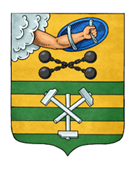 ПЕТРОЗАВОДСКИЙ ГОРОДСКОЙ СОВЕТ17 сессия 28 созываРЕШЕНИЕот 18 июля 2018 г. № 28/17-341О внесении изменений в Решение Петрозаводского городского Совета от 20 декабря 2017 года № 28/11-214 «О бюджете Петрозаводского городского округа на 2018 год и на плановый период 2019 и 2020 годов»В целях обеспечения отдельных расходов бюджета Петрозаводского городского округа Петрозаводский городской Совет РЕШИЛ:Внести следующие изменения в Решение Петрозаводского городского Совета от 20 декабря 2017 года № 28/11-214 «О бюджете Петрозаводского городского округа на 2018 год и на плановый период 2019 и 2020 годов»:1. В абзаце третьем пункта 3 статьи 1 цифры «169 039,1» заменить цифрами «166 039,1».2. В пункте 5 статьи 3 цифры «404 488,3» заменить цифрами «390 222,2».3. Приложения № 6, 7, 8, 9, 10, 11, 12, 13, 14 изложить в новой редакции согласно приложениям.И.о. ПредседателяПетрозаводского городского Совета                                   А.Ю. ХанцевичИ.о. Главы Петрозаводского городского округа                          Р.Е. Ермоленко